Contact Information										Block #________House #_________
Primary Contact ______________________________________Email_____________________________Cell #________________________________Out of State Contact ______________________________________Email_____________________________Cell #_____________________________Your Address_______________________________________Home#_______________________________     Work#________________________________Adult____________________________________Email________________________________________Cell# _________________________________Adult____________________________________Email________________________________________Cell# _________________________________Adult____________________________________Email________________________________________Cell#_________________________________Children______________________ ,_______________________, ______________________ ,_______________________, ______________________  Special Needs __________________________Pets______________________________Other _______________________________________________At your Neighborhood Ready! meeting, please give your Neighborhood Host your completed contact Information. Remember to initial the boxes in Skills & Knowledge and Supplies & Equipment section. This information will be consolidated by your Neighborhood Host with your neighbors’ information and returned to you. Only include information that you wish to share with your neighbors. None of your information will be shared with anyone except your neighborhood block. 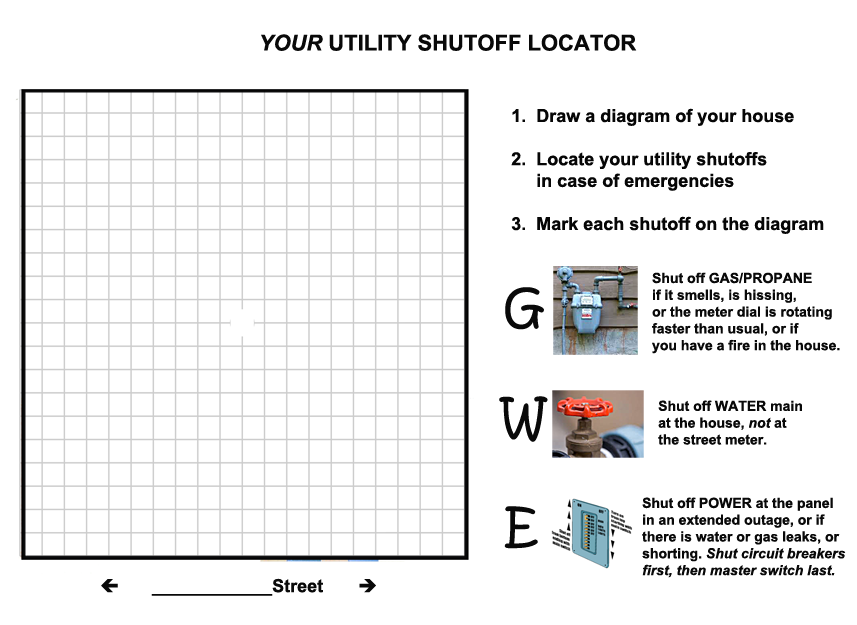 Skills & KnowledgeSkills & KnowledgeSkills & KnowledgeSkills & KnowledgeSkills & KnowledgeSkills & KnowledgeSkills & KnowledgeSkills & KnowledgeSkills & KnowledgeSkills & KnowledgeSkills & KnowledgeSkills & KnowledgeSkills & KnowledgeSupplies & EquipmentSupplies & EquipmentSupplies & EquipmentSupplies & EquipmentSupplies & EquipmentSupplies & EquipmentSupplies & EquipmentSupplies & EquipmentSupplies & EquipmentSupplies & EquipmentSupplies & EquipmentSupplies & EquipmentSupplies & EquipmentSupplies & EquipmentSupplies & EquipmentSupplies & EquipmentSupplies & EquipmentFirst Aid TrainingNurse/DoctorChild CareElder CareSearch/RescueCounselingPlumberCarpenterElectricianFire FightingOrganizingHAM Radio CallsignOtherFire ExtinguisherFirst Aid KitCrutches WheelchairWalkie-talkieWeather RadioTent/spare beddingStrong Rope, tarpChain SawCamp Stove, grillWood Stove, FireplaceLadderCrowbarFlashlight, CandlesBatteriesSolar charger   GeneratorBoat, canoeOther